			          БИБЛИОТЕКА.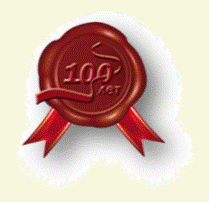 Первое столетиеКогда в Воронеже старинномОткрыли первый институт(Его в народе и понынеСельскохозяйственным зовут),Чтобы студентов-агрономовАгронаукам обучать,Необходимо было срочноБиблиотеку там создать.Дары со всех концов страныВ библиотечный фонд пошли:Москва и Петербург, Смоленск,И Государственный Совет,И Государственная ДумаС дарами руку протянула,И многие профессораСвои дарили ей тома.Директор Закс – он эрудит,Авторитетнейший ученый,Как библиограф знаменит -Составил указатель полный.Растет с годами книжный фонд,Студентов радуя подбором.Но вдруг – война…Передний фронт.Спасли из книг лишь два вагона.В Сибири Камень-на-ОбиБиблиотеку приютил,Страницу горькую судьбыС библиотекой разделил.Вот весть: освобожден Воронеж!Но он в развалинах лежит…И, несмотря на это, все же,Наш институт опять открыт.Фонд в Усмани располагался,Химкорпус также занимал.Процесс учебный продолжался.Абонемент, читальный залСтуденты рьяно посещали,Конспекты вдумчиво писали,Вкушая соль и сласть наук.…Прошли года. И ныне внукСтудентов тех годов военныхСпешит сюда на переменах,Иль за компьютером сидитИ с целым миром говоритНа языке, на современном.Теперь здесь книг – не сосчитать!Их в фонде свыше миллиона.Есть с кем и юбилей встречать:Студентов армия огромна!…Итак, столетний юбилейБиблиотека отмечает.Но, возрасту наперекор,Библиотека процветает,Шагает с веком наравнеИ опыт, лучший по стране,Незамедлительно внедряет.Всем вам на поприще дальнейшемХочу успехов пожелать,Сама ж хочу я побыватьНа новоселье, на скорейшем!Л. Мартынова,главный библиотекарь